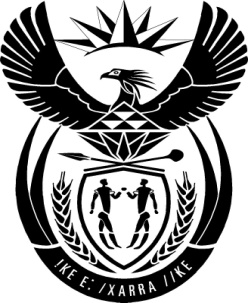 THE PRESIDENCY:  REPUBLIC OF SOUTH AFRICAPrivate Bag X1000, Pretoria, 0001NATIONAL ASSEMBLYQUESTION FOR WRITTEN REPLYQuestion No 				: 813Date Published			: 20 March 2015Date of reply 			:Mr M G P Lekota (Cope) to ask the President of the Republic:(1)  Whether he has given clear directions to the National Executive that the National Development Plan (NDP) was to be implemented in its entirety and that particular attention was to be given to correcting and remedying the weaknesses that were identified in the NDP as impacting negatively on growth and on job creation; if not, why not; if so, what are the (a) outcomes and (b) relevant details thereof; (2)  	Whether he was willing to charge the Deputy President, who played an integral role in the production of the NDP, to drive its implementation across all areas of the Government; if not, why not; if so, what are the (a) outcomes and (b) relevant details thereof?                  NW960EREPLY: I have together with the Executive agreed about how the National Development Plan (NDP) will be implemented as a result Vision 2030 that has been translated into the Medium Term Strategic Framework (MTSF) 2014-2019 as the first 5-year implementation plan. This has informed the development of 5-year Strategic Plans and Annual Performance Plans of all government departments, as well as the allocation of resources from the National Fiscus. Government departments have produced quarterly progress on the implementation of the MTSF 2014-2019 for Q1, Q2 and Q3 of 2014/15, which have been tabled before and considered by the Executive.  The Deputy President as part of the Executive is involved in the implementation and monitoring of the NDP Vision 2030 and the MTSF 2014-2019.